BENSON 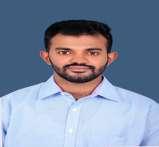 Email: benson.203743@2freemail.com 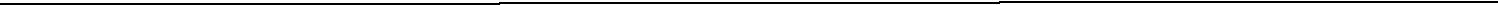 Career ObjectiveTo obtain a challenging position that provides me opportunities to exploit my knowledge and extensive development skills to the extreme levels of my ability and to continually upgrade myself to the highest levels of expertise enabling the organization to achieve its target and growth.Academic ProfileBachelor of Technology in Mechanical Engineering, from Calicut University (JYOTHI Engineering college, Thrissur ) Kerala, India, 2013. CGPA :7.34Professional Experience (4 Year experience)Worked as Mechanical Engineer at INVESTA FEBRICATORS AND ENGINEERS Pvt Ltd, New Mumbai, India (Sep 2015-May 2017) Worked Mechanical Technician at FERTILISERS AND CHEMICALS TRAVANCORE Ltd, Cochi, India (Sep 2014 – Aug 2015) Worked as Production Engineer at HI-TECH ENGINEERING AND TOOLS Pvt Ltd, New Mumbai, India (Oct 2013- Aug 2014) Industrial TrainingIndustrial Training at COCHIN SHIPYARD Ltd, Cochi , India Industrial Training at FERTILISERS AND CHEMICALS TRAVANCORE Ltd , Cochi, India Employment History:-Job ResponsibiltyInspection of drawings ,List of materials Preparation of Quality Pssurance Plan, Inspection procedures, WPS & inspection formats Material Receiving inspection of Structural, Welding Consumable ,Sheet metals ,Pipe and Joints Witnessing/conducting of welder qualifications testing and procedures qualification testing Preparing WPS and Welder Certificates. Inspection of material marking, cutting and all machining Witnessing all stages of manufacturing. Witnessing & Review of NDT Internal Audit. Final Inspection including dimensional inspection Preparation of all documents from the fabrication stage to final Release. Job ResponsibiltyInspection of drawings ,List of materials Preparation of  Quality Assurance Plan, Inspection procedures, WPS & inspection formats Material Receiving inspection of Structural, Welding Consumable ,Sheet metals ,Pipe and Joints Witnessing/conducting of welder qualifications testing and procedures qualification testing Preparing WPS and Welder Certificates. Inspection of material marking, cutting and all machining . inspection of vessels dish and structure Witnessing all stages of manufacturing. Witnessing & Review of NDT Internal Audit. Final Inspection including dimensional inspection Preparation of all documents from the fabrication stage to final Release. Job ResponsibiltyInspection of drawings ,List of materials Preparation of  Quality Assurance Plan, Inspection procedures, WPS & inspection formats Material Receiving inspection of Structural, Welding Consumable ,Sheet metals ,Pipe and Joints Witnessing/conducting of welder qualifications testing and procedures qualification testing Preparing WPS and Welder Certificates. Inspection of material marking, cutting and all machining Witnessing all stages of manufacturing. Witnessing & Review of NDT Final Inspection including dimensional inspection Preparation of all documents from the fabrication stage to final Release. Job ResponsibiltyMaintainenace of different type of pumps Inspection and maintainence of mechanical valves Inspection and maintainence of Turbine Job ResponsibiltyInspection of drawings ,List of materials Preparation Inspection procedures, WPS & inspection formats Material Receiving inspection of Structural, Welding Consumable ,Sheet metals ,Pipe and Joints Witnessing/conducting of welder qualifications testing and procedures qualification testing Preparing WPS and Welder Certificates. Inspection of material marking, cutting and all machining Witnessing all stages of manufacturing. Witnessing & Review of NDT Final Inspection including dimensional inspection Preparation of all documents from the fabrication stage to final Release. CertificationsCertificate for QC from STED (Scientific and Technical Education Development Council) for the subjects:- Radio Graphic Testing –ASNT level IIMagnetic Particle Testing –ASNT level IILiquid Penetrant Testing –ASNT level IIUltrasonic Testing –ASNT level IIPiping EngineeringWelding InspectionCertificate for AUTOCAD Life skills:Good Knowledge In Computer Integrated Manufacturing Good communication and interpersonal skills Quick Learner A team player with good Analytical thinking skills Highly motivated individual Have the ability to adapt any situation. Extremely interested to work with new tools and functionalities Personal DetailsSex	: MaleDate of Birth	: MARCH 15th 1992.Language Proficiency: English, Hindi, MalayalamNationality	: Indian.Religion	: Christian (RC)Marital status	: singleDriving License	: Valid INDIAN Driving License.Currently available on visit visaDECLARATIONI, hereby declare that all the information given above are true and correct with the best of my knowledge and I bear the responsibility of the above mentioned particulars.BENSON 1.  Company:INVESTA FEBRICATORS AND ENGINEERS Pvt Ltd, INDIAProject:Retort tank and Cover assembly for pit furnaceClient:Unitherm Engineers Ltd.Designation:Mechanical Engineer (production)Duration:Sep 2016- May 20172.Company:INVESTA FEBRICATORS AND ENGINEERS Pvt Ltd, INDIAProject:Pressure Vessel and structureClient:Sandvik Asia LtdDesignation:Mechanical Engineer (production)Duration:Jan 2016- Oct 20163.Company:INVESTA FEBRICATORS AND ENGINEERS Pvt Ltd, INDIAProject:Nitrogen storing Tank and Methanol TankClient:ALD Dynatech Furnace Pvt LtdDesignation:Mechanical Engineer (production)Duration:Sep 2015- Mar 20164.Company: FERTILISERS AND CHEMICALS TRAVANCORE Ltd, India: FERTILISERS AND CHEMICALS TRAVANCORE Ltd, IndiaDesignation:Mechanical technicianDuration:Sep 2014- Aug 20155.Company:HI-TECH ENGINEERING AND TOOLS Pvt Ltd, INDIAProject:Recuperator and Pipe line of furnaceClient:KALYANI Pvt LtdDesignation:Production EngineerDuration:Oct 2013- Aug 2014